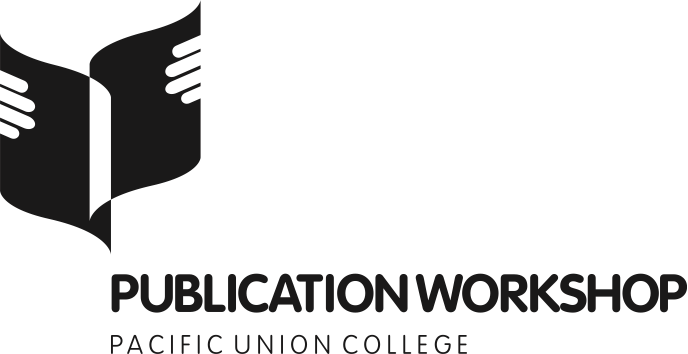 Purpose for an interview:InformationLend credibilityHunting for sound-bitesHuman interestTell a storyPS. This one is betterEverything is a story. Your goal is to help someone tell theirs.What is their role in the story (character)? What is your role in the story (interview persona)?What is the plot (trajectory) of your interview?Strategies:Play a roleBuild rapportHave a conversationRecordDon’t think about data-miningQuestion treesKey pointsFollow-up questions: get them to talkHow and Why questionsEmotion questionsIf they aren’t talking, put the words in their mouth—even if they spit them back“Would you say xyz?”Be willing to change the angle of your interview if it isn’t workingBe willing to scrap the interview if it flops